Unit 5       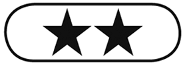 GrammarPast perfect11	went2	hadn’t been3	had always wanted4	arrived5	had you been21	had accepted2	had gone out3	had given4	hadn’t seen5	had … startedRelative pronouns31	Have you met the American girls who have joined our class?2	That’s the café where Zak left his phone.3	That’s Mrs Mills, whose husband is our new Art teacher.4	Smoking is a habit which kills lots of people.41	2	3	Where’s the nearest shop which sells milk?4	5	Did they catch the woman who did it?6	This is the office where Mum works.7	That’s the man whose dog tried to bite me.8	Modals of deduction51D	2G	3C	4A	5E	6H	7B61	must2	must3	can’t4	must5	can’t6	mustVocabularyCriminals and crime fighters12	lawyer3	police officer4	mugger5	armed robber6	traffic wardenCrimes21	vandalism2	credit card fraud3	pickpocketing4	forgery5	speeding6	shoplifting7	drug-dealingExtra vocabulary31	arrest2	suspicious3	business4	case5	household6	council7	lawmakers8	twiceNegative prefixes41	unfair2	impossible3	irresponsible4	illogicalDescribing photos51	might2	left3	seem4	can’t5	bottom6	foreground7	must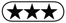 GrammarPast perfect11	realized2	had broken into3	(had) stolen4	had checked5	called6	got back7	found out8	had had9	had eaten10	had spilt11	had broken21	I felt tired because I had worked hard all day.2	Tom won even though he hadn’t played before.3	After Anna had finished her homework, she texted her best friend.4	Had you ever spoken to that man before today?31	D where2	C which3	A whose4	E which5	B whose6	F who41	That must be Amelia’s brother.2	Sara might be late.3	He can’t be the burglar.4	He must be very intelligent.5	She can’t be your friend.6	He might be the thief.51	could / may / might be going2	must be playing3	can’t be looking4	must be using5	could / may / might be waitingVocabulary11	burglar2	private investigator3	murderer4	traffic warden5	judge6	pickpocket / mugger7	thief8	detective21	kidnapping2	smuggling3	identity theft4	blackmail5	burglary31	resident2	illegal3	trap4	interview5	come clean6	illogical7	evidence8	black market9	unfair10	arrest4In the foreground there are three people …It could / might be a meeting – I’m not sure.The man in the middle is texting / looking at his phone.The woman on the right of the photo, …Behind them, there are some …